Parents and Leaders Association Agenda 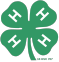 June 21, 2021, @ 6:00pm UWEX Basement, Black River Falls, WI Call to Order 6:08 pmPledges Roll Call , Maribeth Graham, Jaymee Graham (Youth), Lori Janke, Molly Knisley, Mindy Wagner and Andrea RippleyAgenda revisions or items from the floor Fair entry, food stand/building monitor shifts. Project reports Cloverbud-Day camp, youth leadersAugust 12th at the Lunda ParkRegistration is open on 4-H OnlineDairyEssays dure at the end of the monthDog-Mindy with updates5 youth involved in the projectWorking on agility tonight5 more classes until fairMonday and Tuesday of fair week is fully set up and run though the show. Have had 11 classes since May. HorseTrouble getting datesYouth are working on getting to the sessions and finishing their boards.LivestockWorkshop 26thYouth can bring an animal, it does not matter if you are showing that animal at the fair. Animals are not required.Starts @ 10 amBring a show stick and a halter even if you are not bringing an animal. You do not have to be from Jackson County to attend workshop..One point for educational credit.  If there are questions, ask Lori Janke. Small AnimalShooting SportsCertification in Eau Claire on 26thQuilting SPIN Club Felting SPIN Club  Committee ReportsFair parks Working on improvements pre fairFood standWorking on the food stand schedule for July. Create a food stand committee and schedule a meeting. Lori (Contacting Dorthy)MollyAndreaRachelMaribethMonday June 28th Food stand committee meetingFundraisingWaiting on the plat book updatesCookbooksClubs have been selling them one-on-one and at the farmers market. Secretary’s Report TabledTreasurer’s Report/Association Bills Old Business 2020 Awards /Record BooksCheck in with Rachel about a letter explaining chamber bucks. Food Stand ContractTabled until Committee ReportInsurance UpdateCheck in with Amy about Cloverbud -leader/youth leaders Review/Approval of 2021-22 applications Send out an E-vote for the dog project$400 is for the use of the Arena $40 per nightInclude all grants on the E-vote. Maribeth and Andrea will work on that. 2020 Scholarship applicationsSend a letter of acknowledgement since we do not have a quorum to vote this evening. Review/ Updated annual budget Updated Fair Cleanup and Camp in the budget. Fall Ice cream socialDate September 12thInviting other countiesAdvertisingCreate backpack stuffersPaper addsRadio AdvertisementsSee if DJ would come to eventYouth in Communications who would be interested in using their project skillsActivitiesTie BlanketsPhotography sessionsReview To-Do Items from May Meeting: New Business  Review/Approve 2021-22 grant applications- Mindy for dog project to Collaborate on grant request.Will send out E-Vote2020 Scholarship Applications- An interview has taken place before meeting and needs final voting to be decided for Danielle Johnson Vote on by next meetingSend out a letter of acknowledgment. Review/Update annual budget to be voted onCounty Collaboration- on hold because of scheduling, their fair starts July 14thReview/revise Constitution bylawsProject support checklist for showing at fairTabled until next monthStaff announcements To Do:Fair Clean up July 21st 4pm Send out E-vote Maribeth and Andrea will work on on WednesdayAdjourn Next Full Meeting: Jul 19th, 2021 @ 6:00 PM at the Extension OfficeNext Exec Board Meeting: Jul 12th, 2021 @ 5:30 PM at the Extension Office